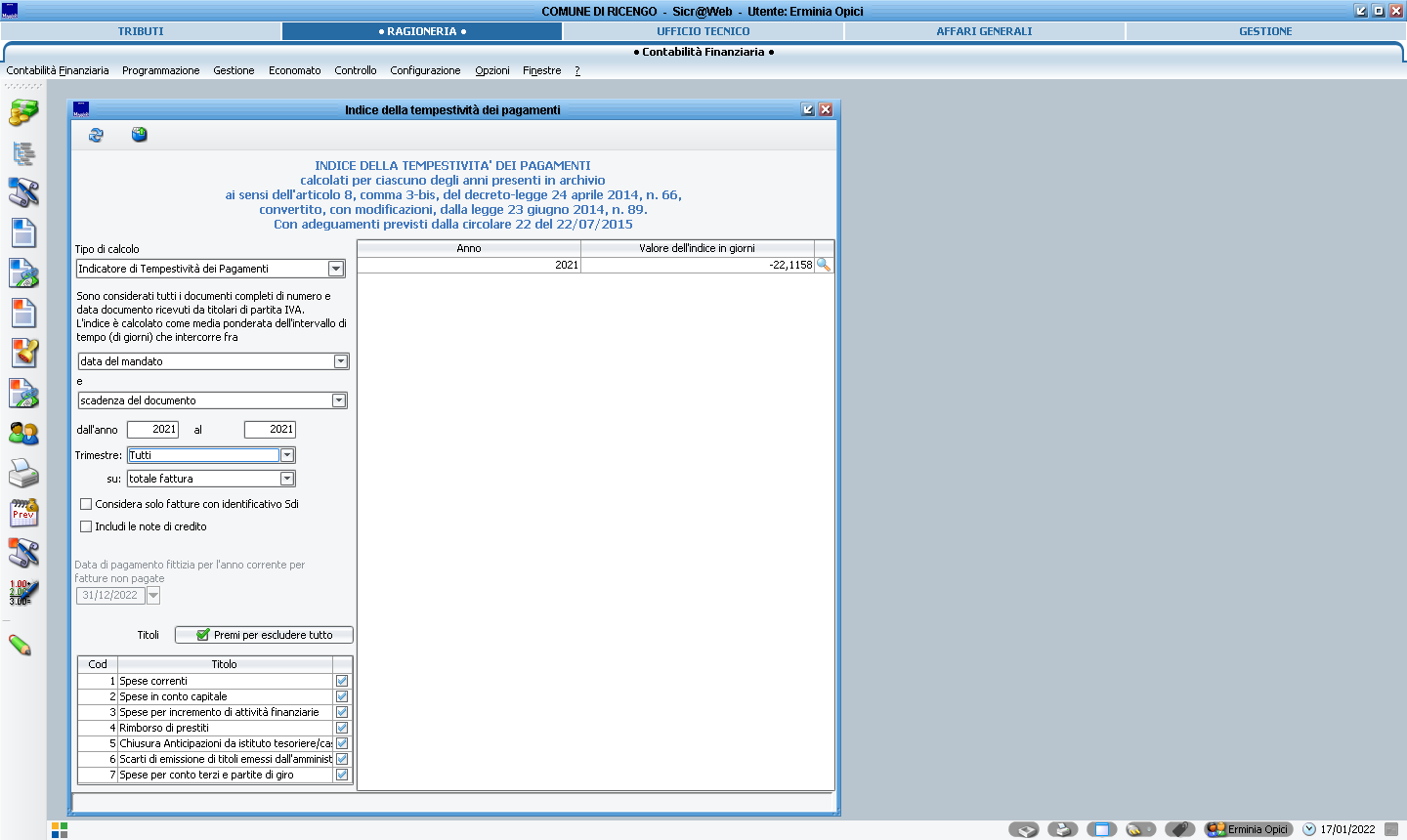 INDICE TESMPESTIVITA’ PAGAMENTI ANNO 2021